Thank You!FOR MAKING A LIFE-CHANGING DIFFERENCE IN THE GREATER TWIN CITIES.Company Name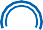 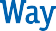 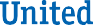 Recipient Name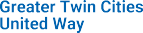 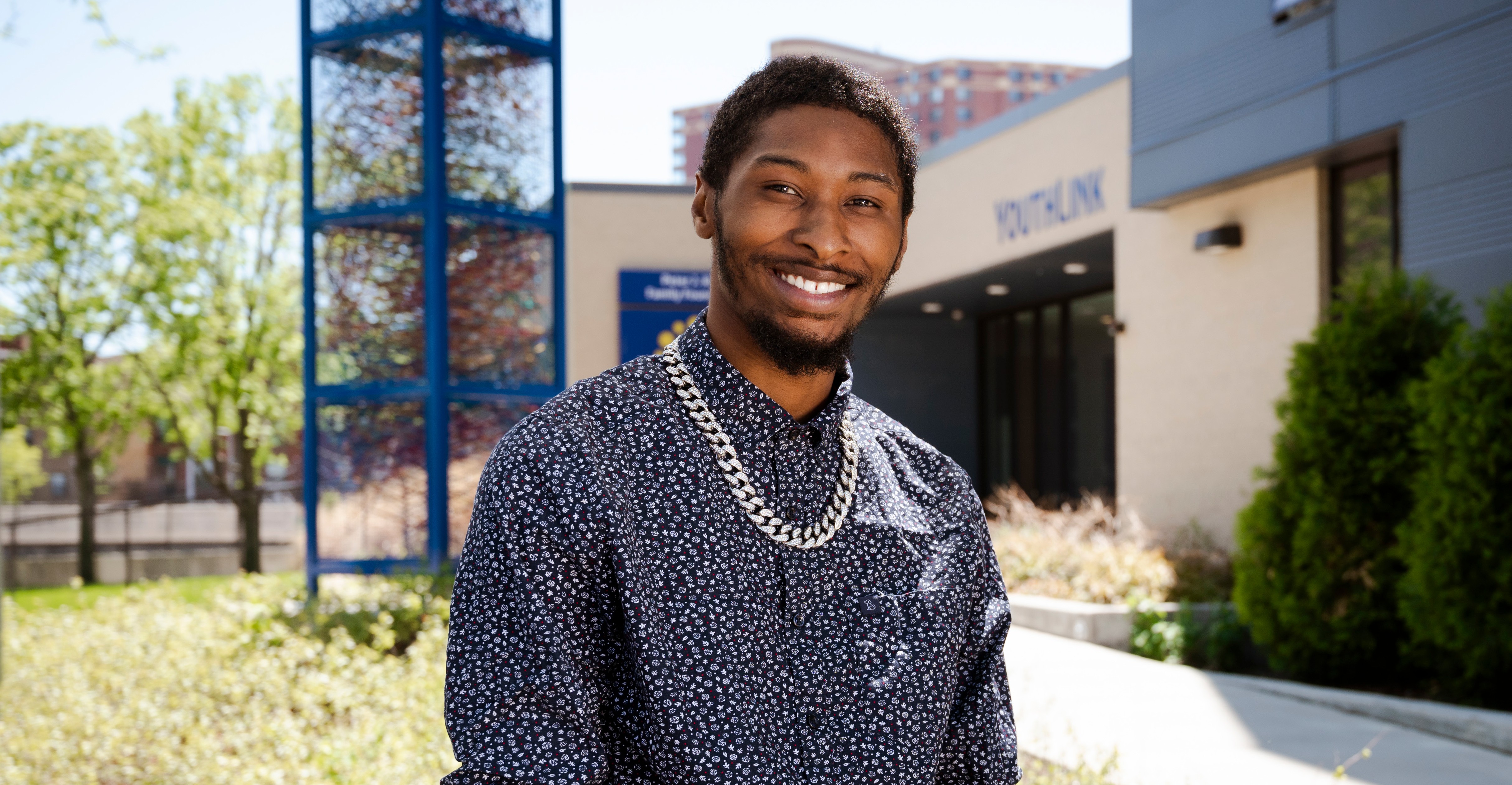 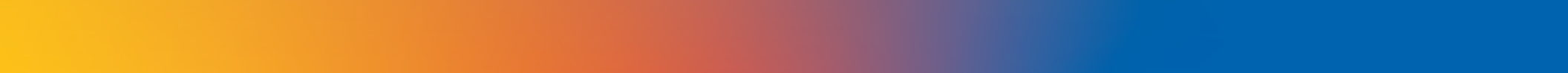 Unite Chtoafunelge